Технологическая карта урокаКласс: 2 кл. Предмет: «Окружающий мир»Тема урока: Я - пассажирЦель: формирование и развитие понятий об общественном транспорте.  Формировать правила безопасного поведения в транспорте.Характеристика этапов урока:Этап урокаВремя, мин.ЦельСодержание учебного материалаМетоды и приемы работыДеятельность учителяДеятельность обучающихся1.Орг.момент1,5 мин.Создать рабочую атмосферу на уроке, дать психологический настрой на изучение темы. 1.Отчет дежурного.2. Создание благоприятного эмоционального настрояСловесный1.Проверка готовности к уроку, оказание помощи при необходимости. 2. Орг-ция эмоц.настроя на урок1.Проверяют готовность к уроку. Дежурный ученик дает отчет по плану: число, месяц, день недели.2. Передают «эстафету добра»2.Проверка дом.задания3 мин.Проверить готовность детей к уроку, выпол-нение дом.заданияОпрос по теме «ПДД»Опрос у доски по наглядностиОрг-ет проверку дом.задания у доски.Отвечают по теме «ПДД»3.Актуализация знаний. 2 мин.Разв-ть и кор-ть зрительное восприятие, умение классиф-ть, обобщать.Повторить знания о понятии одежда.Задание «4 лишний»Задание «Назови одни словом»НаглядныйОрг-ет выполнение задания.-Зачем нужен автобус?Показывает картинки с общественным транспортом. Просит назвать одним словом (транспорт)Выполняют задание.4.Целеполагание3 мин.Подвести к теме и цели урокаОпросСловесный Как вы думаете, какая тема нашего занятия?-Какая будет цель нашего урока?-Что мы должны будем научиться делать?Конечная формулировка темы и цели урока.Запись темы на доске.Отвечают на вопросы, стараются сформулировать тему и цель урока.Записывают тему в альбомах.5. Открытие нового материалаФормирование и развитие понятий «общественный транспорт, автобус, троллейбус»1) Повторение понятия «Транспорт. Его назначение»ЗагадкиБеседа. Работа по иллюстрации Работа в тетрадяхЗадание «продолжи стих-ие» на знание правил безопасности.СловесныйОрг-ет повторение понятия «Общественный транспорт» Загадывает загадки:Что за чудо? Длинный домПассажиров много в нём, носит обувь из резины и питается бензином? (автобус)День-деньской за кругом кругМчится вдаль усатый жук.Он не ловит червяков и не ест осоки,Прямо с неба, с проводовПьёт электротоки. (троллейбус)Дает задание соотнести картинку и слов, вклеить картинки в тетрадь, подписать их.У него всегда три глаза,Он не смотрит всеми сразу.Два других глазка прищурит. А один не спит, дежурит. Он глазами говорит: «Можно ехать», «путь закрыт», иль «Внимание. Постой» Кто же этот постовой (светофор)А для чего нужен светофор? (чтобы регулировать движение пассажиров и транспорта)Читает стих-ие Семерина В. «запрещается-разрешается»:И проспекты, и бульварыВсюду улицы шумны.Проходи по тротуару только с правой стороны!Тут шалить, мешать народуЗапрещается.Быть примерным пешеходомРазрешается!Если едешь ты в трамвае и вокруг тебя народ,Не толкаясь, не зевая, проходи скорей вперед.Ехать «зайцем», как известно, запрещается,Уступить старушке место разрешается!Если ты гуляешь просто, все равно вперед гляди.Через шумный перекресток осторожно проходи.При зеленом даже детям разрешается,Переход при красном свете запрещается.Отгадывают загадкиВыполняют задание6. Физминут-ка 2 мин.Снятие мышечного напряженияИнтерактивная физминуткаНаглядный, практическийКонтроль выполнения. Индивидуальная помощьВыполняют по инструкции и показу.7. Закрепле-ние базовых знаний и умений.5 мин.Закрепление и коррекция полученных знанийЗадание «Правила поведения в общественном транспорте»СловесныйОрг-ция выполнения заданияВыполняют задание.8. Д. задание.1,5 мин.Закрепление знанийЗнать правила поведения в общественном транспорте.СловесныйОбъяснение д. задания. Запись в дневниках.Слушают домашнее задание, подают дневники для записи.9. Итог урока1,5 мин.Подведение итогов, рефлексия.Подведение итогов, рефлексия.Словесный– Что нового узнали?– Как узнали, что помогло?– Где пригодятся знания?Отвечают на вопросы.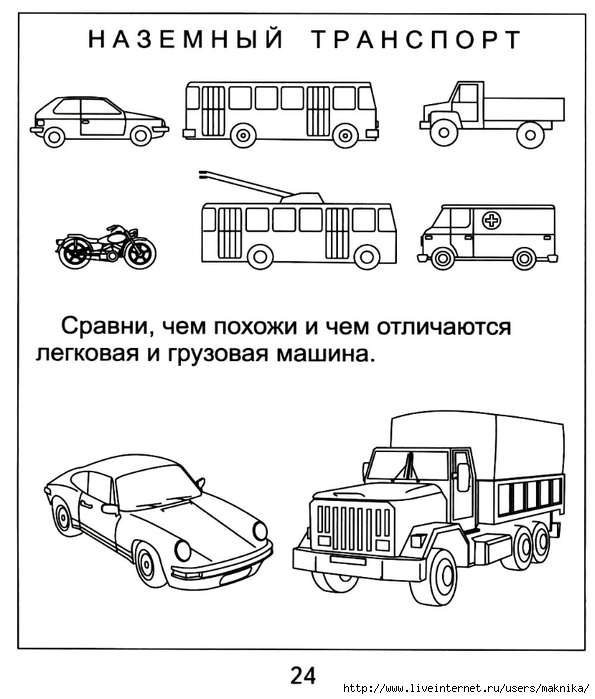 Найди и раскрась общественный транспорт. Чем отличаются автобус и троллейбус?Найди и раскрась общественный транспорт. Чем отличаются автобус и троллейбус?Найди и раскрась общественный транспорт. Чем отличаются автобус и троллейбус?Найди и раскрась общественный транспорт. Чем отличаются автобус и троллейбус?